Задание для дистанционного обучения. 1А (ДПТ. Художественная пластика) 01.02.2022.
Тема: Воздушный шар. Техника "папье-маше".
Цель: Развитие у детей познавательных и творческих способностей через обучение
технике лепки из папье-маше с последующей росписью полученных изделий. Организация деятельности обучающихся по восприятию, осмыслению и первичному закреплению новых знаний и способов деятельности при овладении техникой «папье-маше».
Задачи:
- научить умению правильно планировать свою работу;
- научить приемам и технологии изготовления папье-маше;
- изучить свойства различных материалов;
- научить приемам самостоятельной разработки и конструирования творческих работ.
- развивать у детей художественный вкус и творческий потенциал;
- развивать образное мышление и воображение;
- развивать скульптурные навыки детей, передавать впечатления, полученные в жизни;
- развивать творческую фантазию детей;
- воспитывать аккуратность;
- воспитывать интерес к конструкторской деятельности;
- формирование эстетического отношения к красоте окружающего мира.
Ход урока: 
на сегодняшнем уроке по конструированию мы познакомимся по видео с техникой "папье-маше".
Сегодня вы посмотрите видео и подготовите материал, который нужен для выполнения этого задания.
На этой неделе вы в домашних условиях создадите форму воздушного шара из кусочков бумаги.     Для "папье-маше" воспользуйтесь газетами и старыми тетрадями. Нужна бумага двух различных оттенков, чтобы вам было удобнее считать бумажные слои. В зависимости от толщины бумаги, слоёв в вашем шарике должно быть от 5 до 7.
Расписывать готовый шарик будем после полной просушки "папье-маше" и об этом поговорим на следующей неделе.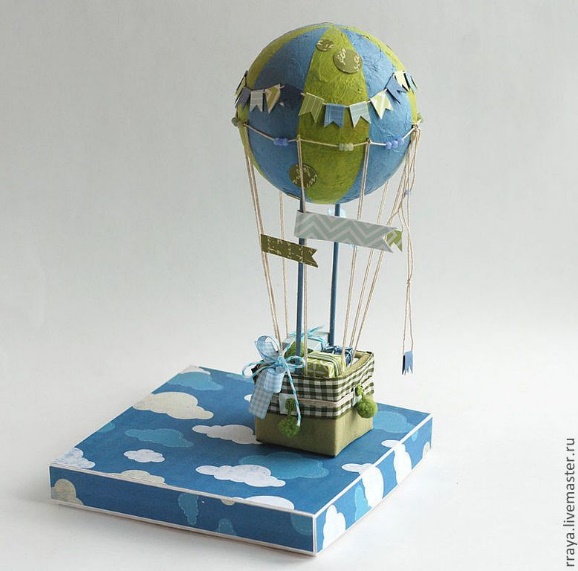 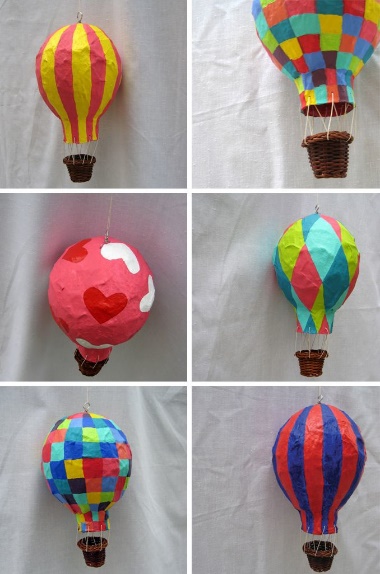 